Formulář pro odstoupení od smlouvy
(vyplňte tento formulář a odešlete jej zpět pouze v případě, že chcete odstoupit od smlouvy. Formulář je třeba vytisknout, podepsat a zaslat naskenovaný na níže uvedenou e-mailovou adresu, případně jej vložit do zásilky s vráceným zbožím).Adresát
Internetový obchod:	www.kentaurzbrane.czSpolečnost:	Kentaur CZ, s.r.o.Se sídlem:	Malátova 611/7, Praha 5, 150 00IČ/DIČ:	26719371, CZ26719371E-mailová adresa:	info@kentaurzbrane.czTelefonní číslo:	+420777554040Oznamuji, že tímto odstupuji od smlouvy o nákupu tohoto zboží (*)/o poskytnutí těchto služeb (*):Datum objednání ………………../datum obdržení …………………….Číslo objednávky:Peněžní prostředky za objednání, případně i za doručení, byly zaslány způsobem dobírky/bankovním převodem/platbě při osobním vyzvednutí
a budou navráceny zpět způsobem (v případě převodu na účet prosím o zaslání čísla účtu) …………………………………………..Jméno a příjmení spotřebitele:Adresa spotřebitele:Email:Telefon:V (zde vyplňte místo), Dne (zde doplňte datum)______________________________________	Jméno a příjmení spotřebitele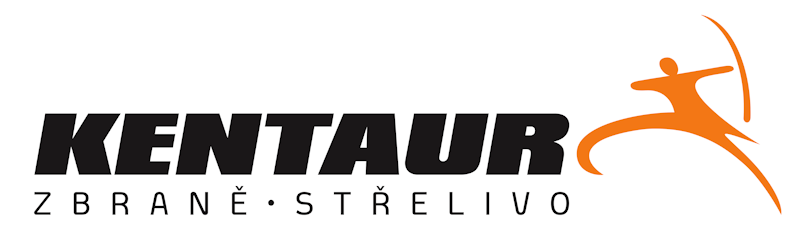 